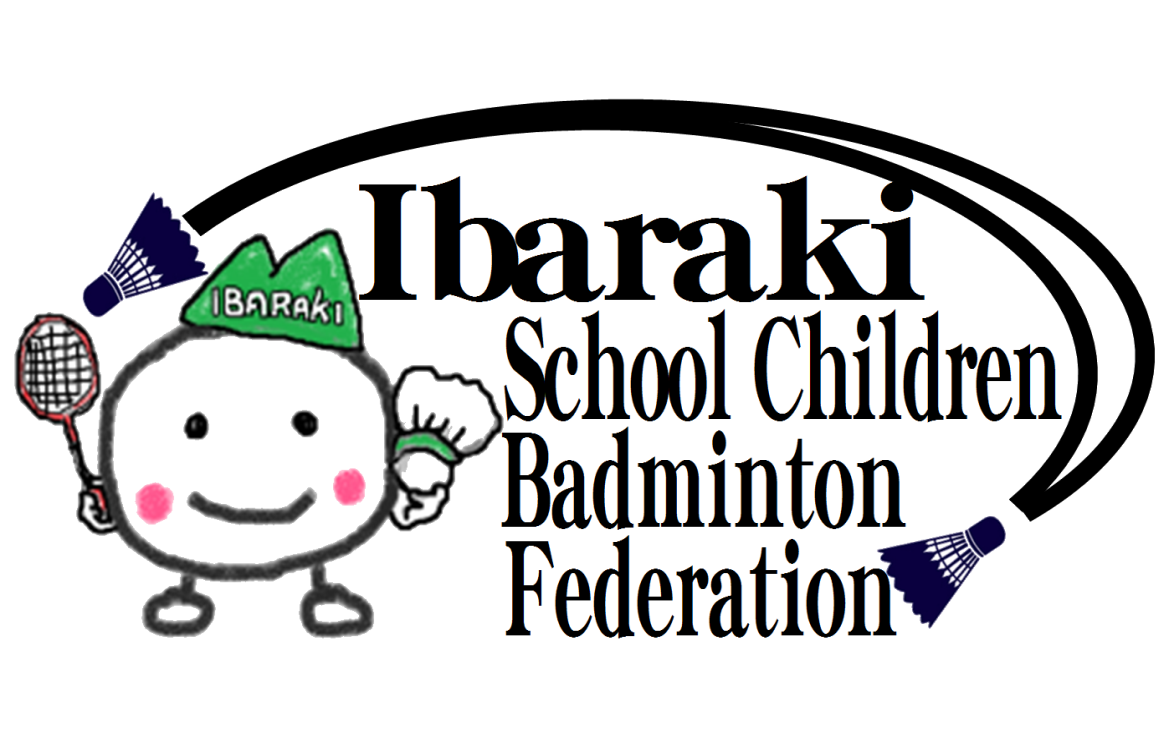 　　　　　8/27県予選会開催についてのお知らせ　　日頃より連盟事業へのご協力ありがとうございます。　　8/27県予選会要項についてはホームページにてお知らせしておりましたが訂正箇所のお知らせ及びご報告申し上げます。　　まずは、８/２７(土)茨城県予選会開催日程が「関東アスリートアカデミー海外遠征」と重なりました。　先日　関東小連盟本局より、アカデミー事業「海外遠征」への選手派遣に対し特別配慮願いたいとの連絡を受け。早速、当連盟常任理事会で協議。結果　「関東アカデミー海外遠征」の選手として選出された本県の選手の対応については、県予選会を免除し、関東予選会へ理事長が推薦するもの。と決定いたしました。　　この決定事項については、大会要項には載せないものの、今後も柔軟な対応をして参ります。　　　よって、県予選会要項の中、　　10、本大会　の項目の中で　各種目４人(４組)を・・推薦する。となっておりますが、　種目に対象選手がいる場合は、上記常任理事会の決定に沿った対応をすることとなりますのでご理解いただきたく存じます。今後の組合せ会議、当日監督会議にて詳細説明申し上げます。　　　また、同じく　　10　本大会　の項目の中・・関東大会出場者の参加費　3,000円　→　4,000円に値上げとなりました。　　過日の、平成28年度関東小学生連盟総会決定事項です。ご了承ください。　　13　協力審判　につきましても　総会時に審判部より説明させて頂いたとおり、登録人数により審判数が変ります。「別紙」をよくご確認いただき、期日までに申込書の提出をよろしくお願い申し上げます。　　　　　　　　　　　　　　　　茨城県小学生バドミントン連盟常任理事会　　　　　　　　　　　　　　　　　　　　　　　　理事長　　　椎名　　修